JOSIE DUNNE IS BACK WITH “BACK TO IT”PLAYFUL COMPANION VIDEO STREAMING HERENEW EP, LATE TEENS/EARLY TWENTIES, DUE IN APRIL “BACK TO IT” AVAILABLE TODAY AT ALL DSPS AND STREAMING SERVICES             PHOTO CREDIT: BREE MARIE FISHAtlantic recording artist Josie Dunne has announced today’s release of her new single. “Back To It” is available now for streaming and download HERE; the track is joined by a playful companion video, streaming now via YouTube HERE.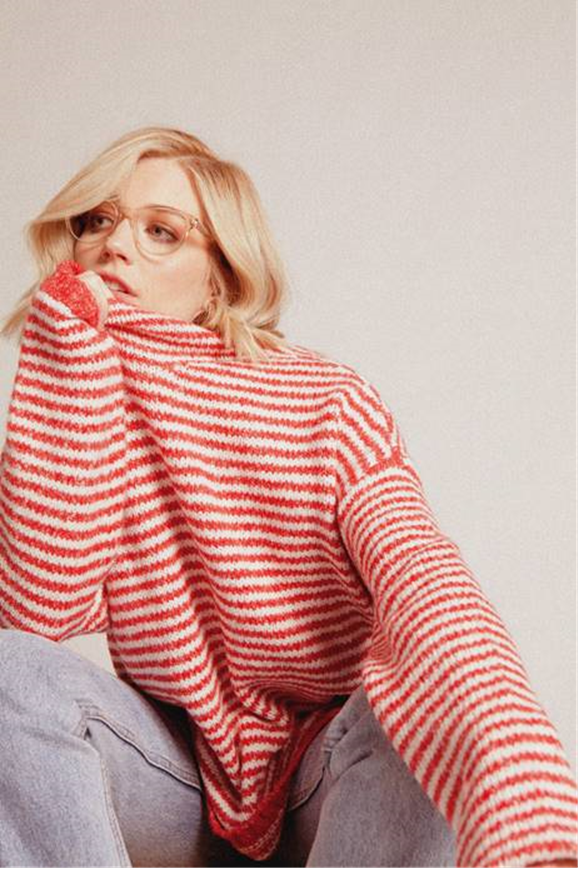 “‘Back To It’ is my favorite song I’ve released yet,” says Dunne. “My friend/co-writer, Connor Thuotte, and I spent months hand-picking each sound and part.  I feel like it’s a slightly different direction musically for me, so I wanted the video to be something new for me too. My idea was for the video to cut between 3 primary colored rooms where I go through the stages of breaking up with someone. I had a blast filming it and got to wear jumpsuits all day so I was a happy camper!”“Back To It” is featured on the Nashville-based singer-songwriter’s eagerly awaited new EP, LATE TEENS/EARLY TWENTIES, due out in April. “You’re hearing me grow up — the real growth spurt,” the singer says of the road towards finding herself and, in the process, her unique brand of soul-infected pop. On LATE TEENS/EARLY TWENTIES, a collage of sweet-and-sticky pop and timeless soul, “You’re seeing me learn these lessons for the first time,” Dunne says of her storytelling and electrifying sonic evolution.  In addition, the EP will feature previously-released singles “Ooh La La,” “Mute,” “Same,” and “Stay The Way I Left You (Feat. Dahl),” plus new material to complete the collection of songs. “Stay The Way I Left You (Feat. Dahl)” arrived alongside a delightful video, streaming now via YouTube HERE, as did “Ooh La La,” streaming now HERE. “The warm, summery colors and excessive dancing may seem cheery on the surface, but don’t let it fool you,” wrote Billboard in its exclusive “Ooh La La” video premiere, “With Dunne’s quirky humor, it’s a charming display of the singer’s charisma and her ability to move on.”“Mute” arrived with its own video, streaming HERE. The track was hailed as “a quirky make-out anthem” in its exclusive Atwood Magazine video premiere, “a passionate and fun embrace of intimacy full of love, lust, and Dunne’s charismatic nerdy charm…A groovy, feel-good pop song with jamming vibes and infectious melodies, ‘Mute’ is a sweet n’ savory PG outpouring of desire – leaving much to the imagination, Dunne captures the urgency of lust while toying with candid wordplay and clever poetry.”“Same” is accompanied by an official video streaming HERE following its exclusive premiere via Refinery 29, which wrote, “"Same" plays with love song conventions while also infusing some fun into the "wish I could tell you how I feel" sentiment that so many musicians have tackled before… Dunne's new music video for the track will bring you back to the days of not quite knowing how to spell out your deepest feelings to your crush.”Dunne – who has earned applause for a recent string of festival appearances and support runs alongside such artists as Ben Rector, Andy Grammer, and Julia Michaels – will introduce fans to the songs of LATE TEENS/EARLY TWENTIES with a wide-ranging North American tour, to be announced shortly. For complete details, please see www.josiedunne.com.“…harnessing the raw honesty and emotion of soul music and a catchy pop beat,” -FLAUNT Magazine“The hook-laden track, with its sultry calypso vibe and Dunne’s captivating vocal performance, is of the sort that gets stuck in your head in a matter of moments.” -BLACKBOOK Magazine“The delicate nature of the song echoes the tentative feeling of taking that big step to share those three important little words. This alternate version of the song showcases a more wistful sentiment than the original and underscores Dunne’s lovely vocals.” -PARADE MagazineFor more, please visit JOSIEDUNNE.COMINSTAGRAM * YOUTUBE * FACEBOOK * TWITTER # # # CONTACT:CHRISTINA KOTSAMANIDIS | CHRISTINA.KOTSAMANIDIS@ATLANTICRECORDS.COMTRISH MOLLO | TRISH.MOLLO@ATLANTICRECORDS.COM